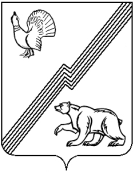 АДМИНИСТРАЦИЯ ГОРОДА ЮГОРСКАХанты-Мансийского автономного округа – Югры ПОСТАНОВЛЕНИЕот  06 ноября 2019 года 									          № 2400О внесении изменений в постановление администрации города Югорска от 29.10.2018 № 2986 «О муниципальной программе города Югорска «Автомобильные дороги, транспорт и городская среда»В связи с уточнением объемов финансирования программных мероприятий,                               в соответствии с постановлением администрации города Югорска от 18.10.2018 № 2876                    «О модельной муниципальной программе города Югорска, порядке принятия решения                    о разработке муниципальных программ города Югорска, их  формирования, утверждения                      и реализации в соответствии с национальными целями развития»:1.	Внести в приложение к постановлению администрации города Югорска от  29.10.2018  № 2986 «О муниципальной программе города Югорска «Автомобильные дороги, транспорт                      и городская среда» (с изменениями от 15.11.2018 № 3163, от 08.04.2019 № 710, от 29.04.2019      № 879, от 25.06.2019 №1389, от 31.07.2019 № 1697, от 10.10.2019 № 2194) следующие изменения:1.1. В паспорте муниципальной программы строки «Целевые показатели муниципальной программы», «Параметры финансового обеспечения муниципальной программы», «Параметры финансового обеспечения портфеля проектов (проекта), направленных, в том числе                           на реализацию в городе Югорске национальных проектов (программ) Российской Федерации, реализуемых в составе муниципальной программы» изложить в новой редакции                      (приложение 1).1.2.	Таблицу 2 изложить в новой редакции (приложение 2).2. Опубликовать постановление в официальном печатном издании города Югорска,                   разместить на официальном сайте органов местного самоуправления города Югорска                             и в государственной автоматизированной системе «Управление».3. Настоящее постановление вступает в силу после его официального опубликования.4.	Контроль за выполнением постановления возложить на заместителя главы                      города – директора департамента жилищно-коммунального и строительного комплекса администрации города Югорска В.К. Бандурина.Глава города Югорска                                                                                                 А.В. БородкинПриложение 1к постановлениюадминистрации города Югорскаот   06 ноября 2019 года  №  2400Паспортмуниципальной программыПриложение 2к постановлениюадминистрации города Югорскаот   06 ноября 2019 года  №  2400Таблица 2Перечень основных мероприятий муниципальной программыЦелевые показатели муниципальной программыСохранение количества рейсов для перевозки пассажиров на муниципальных маршрутах (24 082 шт.).Введение в эксплуатацию 0,3 км автомобильных дорог общего пользования с твердым покрытием.Выполнение работ по капитальному ремонту                        и ремонту на автомобильных дорогах 6,93 км.Поддержание автомобильных дорог общего пользования местного значения в соответствии нормативным требованиям на 100%.Уменьшение общего количества дорожно-транспортных происшествий с 411 до 110.Уменьшение количества дорожно-транспортных происшествий с пострадавшими с 30 до 0.Уменьшение количества дорожно-транспортных происшествий с пострадавшими с участием несовершеннолетних с 7 до 0.Уменьшение числа погибших в дорожно-транспортных происшествиях с 2 до 0.Недопущение дорожно-транспортных происшествий с погибшими детьми.Уменьшение числа пострадавших в дорожно-транспортных происшествиях с 42 до 0.Уменьшение числа детей, пострадавших в дорожно-транспортных происшествиях с 7 до 0.Сохранение доли учащихся (воспитанников), задействованных в мероприятиях по профилактике дорожно-транспортных происшествий на уровне 100%.Увеличение количества и площади дворовых территорий, обеспеченных минимальным уровнем благоустройства с 110 ед. до 131 ед. и с 703 271 кв. м. до 802 950 кв. м.Увеличение количества и площади благоустроенных муниципальных территорий общего пользования с 11 ед. до 14 ед. и 152 174 кв. м. до 171 275 кв. м.Увеличение доли граждан, принявших участие                   в решении вопросов развития городской среды, от общего количества граждан в возрасте от 14 лет, проживающих                  в городе Югорске с 6,4% до 30%.Сохранение доли объектов благоустройства                        и городского хозяйства, в отношении которых проводится содержание и текущий ремонт от общего их количества               на уровне 100%.Обеспечение отлова безнадзорных и бродячих животных в количестве, позволяющем предупредить                        и ликвидировать болезни животных и защиту населения               от болезней, общих для человека и животныхПараметры финансового обеспечения муниципальной программыОбщий объем финансирования муниципальной программы составляет 2 398 182,1 тыс. рублей, в том числе по годам:2019 год – 351 170,3 тыс. рублей;2020 год – 233 090,1 тыс. рублей;2021 год – 202 350,1 тыс. рублей;2022 год – 183 328,0 тыс. рублей;2023 год – 184 828,0 тыс. рублей;2024 год – 184 828,0 тыс. рублей;2025 год – 177 560,6 тыс. рублей;2026 - 2030 годы – 881 027,0 тыс. рублейПараметры финансового обеспечения портфеля проектов (проекта), направленных, в том числе на реализацию в городе Югорске национальных проектов (программ) Российской Федерации, реализуемых                  в составе муниципальной программыОбщий объем финансирования  составляет 92 474,7 тыс. рублей, в том числе по годам:2019 год – 54 443,9 тыс. рублей;2020 год –   8 961,2 тыс. рублей;2021 год –   7 267,4 тыс. рублей;2022 год –   7 267,4 тыс. рублей;2023 год –   7 267,4 тыс. рублей;2024 год –   7 267,4 тыс. рублейНомер строки№ основного мероприятияОсновные мероприятия муниципальной программы (их связь с целевыми показателями муниципальной программы)Ответственный исполнитель/ соисполнитель (наименование органа или структурного подразделения, учреждения)Источники финансированияФинансовые затраты на реализацию (тыс. рублей)Финансовые затраты на реализацию (тыс. рублей)Финансовые затраты на реализацию (тыс. рублей)Финансовые затраты на реализацию (тыс. рублей)Финансовые затраты на реализацию (тыс. рублей)Финансовые затраты на реализацию (тыс. рублей)Финансовые затраты на реализацию (тыс. рублей)Финансовые затраты на реализацию (тыс. рублей)Финансовые затраты на реализацию (тыс. рублей)Номер строки№ основного мероприятияОсновные мероприятия муниципальной программы (их связь с целевыми показателями муниципальной программы)Ответственный исполнитель/ соисполнитель (наименование органа или структурного подразделения, учреждения)Источники финансированияВсего20192020202120222023202420252026-2030А123456789101112131Подпрограмма 1 «Развитие сети автомобильных дорог и транспорта»Подпрограмма 1 «Развитие сети автомобильных дорог и транспорта»Подпрограмма 1 «Развитие сети автомобильных дорог и транспорта»Подпрограмма 1 «Развитие сети автомобильных дорог и транспорта»Подпрограмма 1 «Развитие сети автомобильных дорог и транспорта»Подпрограмма 1 «Развитие сети автомобильных дорог и транспорта»Подпрограмма 1 «Развитие сети автомобильных дорог и транспорта»Подпрограмма 1 «Развитие сети автомобильных дорог и транспорта»Подпрограмма 1 «Развитие сети автомобильных дорог и транспорта»Подпрограмма 1 «Развитие сети автомобильных дорог и транспорта»Подпрограмма 1 «Развитие сети автомобильных дорог и транспорта»Подпрограмма 1 «Развитие сети автомобильных дорог и транспорта»Подпрограмма 1 «Развитие сети автомобильных дорог и транспорта»21.1Оказание услуг по осуществлению пассажирских перевозок по маршрутам регулярного сообщения (1)ДЖКиСКВсего146 000,014 000,012 000,012 000,012 000,012 000,012 000,012 000,060 000,031.1Оказание услуг по осуществлению пассажирских перевозок по маршрутам регулярного сообщения (1)ДЖКиСКфедеральный бюджет0,00,00,00,00,00,00,00,00,041.1Оказание услуг по осуществлению пассажирских перевозок по маршрутам регулярного сообщения (1)ДЖКиСКбюджет автономного округа0,00,00,00,00,00,00,00,00,051.1Оказание услуг по осуществлению пассажирских перевозок по маршрутам регулярного сообщения (1)ДЖКиСКместный бюджет146 000,014 000,012 000,012 000,012 000,012 000,012 000,012 000,060 000,061.1Оказание услуг по осуществлению пассажирских перевозок по маршрутам регулярного сообщения (1)ДЖКиСКиные внебюджетные источники0,00,00,00,00,00,00,00,00,071.2Выполнение мероприятий по разработке программ, нормативных документов в сфере дорожной деятельности (2-11)ДЖКиСКВсего3 000,00,00,00,00,01 500,01 500,00,00,081.2Выполнение мероприятий по разработке программ, нормативных документов в сфере дорожной деятельности (2-11)ДЖКиСКфедеральный бюджет0,00,00,00,00,00,00,00,00,091.2Выполнение мероприятий по разработке программ, нормативных документов в сфере дорожной деятельности (2-11)ДЖКиСКбюджет автономного округа0,00,00,00,00,00,00,00,00,0101.2Выполнение мероприятий по разработке программ, нормативных документов в сфере дорожной деятельности (2-11)ДЖКиСКместный бюджет3 000,00,00,00,00,01 500,01 500,00,00,0111.2Выполнение мероприятий по разработке программ, нормативных документов в сфере дорожной деятельности (2-11)ДЖКиСКиные внебюджетные источники0,00,00,00,00,00,00,00,00,0121.3Выполнение работ по строительству (реконструкции), капитальному ремонту и ремонту автомобильных дорог общего пользования местного значения  (2,3)ДЖКиСКВсего190 552,885 411,931 481,364 659,61 000,01 000,01 000,01 000,05 000,0131.3Выполнение работ по строительству (реконструкции), капитальному ремонту и ремонту автомобильных дорог общего пользования местного значения  (2,3)ДЖКиСКфедеральный бюджет0,00,00,00,00,00,00,00,00,0141.3Выполнение работ по строительству (реконструкции), капитальному ремонту и ремонту автомобильных дорог общего пользования местного значения  (2,3)ДЖКиСКбюджет автономного округа101 655,674 693,426 962,20,00,00,00,00,00,0151.3Выполнение работ по строительству (реконструкции), капитальному ремонту и ремонту автомобильных дорог общего пользования местного значения  (2,3)ДЖКиСКместный бюджет88 897,210 718,54 519,164 659,61 000,01 000,01 000,01 000,05 000,0161.3Выполнение работ по строительству (реконструкции), капитальному ремонту и ремонту автомобильных дорог общего пользования местного значения  (2,3)ДЖКиСКиные внебюджетные источники0,00,00,00,00,00,00,00,00,0171.3Выполнение работ по строительству (реконструкции), капитальному ремонту и ремонту автомобильных дорог общего пользования местного значения  (2,3)ДМСиГВсего0,00,00,00,00,00,00,00,00,0181.3Выполнение работ по строительству (реконструкции), капитальному ремонту и ремонту автомобильных дорог общего пользования местного значения  (2,3)ДМСиГфедеральный бюджет0,00,00,00,00,00,00,00,00,0191.3Выполнение работ по строительству (реконструкции), капитальному ремонту и ремонту автомобильных дорог общего пользования местного значения  (2,3)ДМСиГбюджет автономного округа0,00,00,00,00,00,00,00,00,0201.3Выполнение работ по строительству (реконструкции), капитальному ремонту и ремонту автомобильных дорог общего пользования местного значения  (2,3)ДМСиГместный бюджет0,00,00,00,00,00,00,00,00,0211.3Выполнение работ по строительству (реконструкции), капитальному ремонту и ремонту автомобильных дорог общего пользования местного значения  (2,3)ДМСиГиные внебюджетные источники0,00,00,00,00,00,00,00,00,022Итого по мероприятию 1.3.ХВсего190 552,885 411,931 481,364 659,61 000,01 000,01 000,01 000,05 000,023Итого по мероприятию 1.3.Хфедеральный бюджет0,00,00,00,00,00,00,00,00,024Итого по мероприятию 1.3.Хбюджет автономного округа101 655,674 693,426 962,20,00,00,00,00,00,025Итого по мероприятию 1.3.Хместный бюджет88 897,210 718,54 519,164 659,61 000,01 000,01 000,01 000,05 000,026Итого по мероприятию 1.3.Хиные внебюджетные источники0,00,00,00,00,00,00,00,00,0271.4Текущее содержание городских дорог  (4)ДЖКиСКВсего962 854,794 185,291 197,030 472,583 000,083 000,083 000,083 000,0415 000,0281.4Текущее содержание городских дорог  (4)ДЖКиСКфедеральный бюджет0,00,00,00,00,00,00,00,00,0291.4Текущее содержание городских дорог  (4)ДЖКиСКбюджет автономного округа0,00,00,00,00,00,00,00,00,0301.4Текущее содержание городских дорог  (4)ДЖКиСКместный бюджет962 854,794 185,291 197,030 472,583 000,083 000,083 000,083 000,0415 000,0311.4Текущее содержание городских дорог  (4)ДЖКиСКиные внебюджетные источники0,00,00,00,00,00,00,00,00,032Итого по подпрограмме 1Всего1 302 407,5193 597,1134 678,3107 132,196 000,097 500,097 500,096 000,0480 000,033Итого по подпрограмме 1федеральный бюджет0,00,00,00,00,00,00,00,00,034Итого по подпрограмме 1бюджет автономного округа101 655,674 693,426 962,20,00,00,00,00,00,035Итого по подпрограмме 1местный бюджет1 200 751,9118 903,7107 716,1107 132,196 000,097 500,097 500,096 000,0480 000,036Итого по подпрограмме 1иные внебюджетные источники0,00,00,00,00,00,00,00,00,037в том числе:в том числе:в том числе:в том числе:в том числе:38ДЖКиСКВсего1 302 407,5193 597,1134 678,3107 132,196 000,097 500,097 500,096 000,0480 000,039ДЖКиСКфедеральный бюджет0,00,00,00,00,00,00,00,00,040ДЖКиСКбюджет автономного округа101 655,674 693,426 962,20,00,00,00,00,00,041ДЖКиСКместный бюджет1 200 751,9118 903,7107 716,1107 132,196 000,097 500,097 500,096 000,0480 000,042ДЖКиСКиные внебюджетные источники0,00,00,00,00,00,00,00,00,043ДМСиГВсего0,00,00,00,00,00,00,00,00,044ДМСиГфедеральный бюджет0,00,00,00,00,00,00,00,00,045ДМСиГбюджет автономного округа0,00,00,00,00,00,00,00,00,046ДМСиГместный бюджет0,00,00,00,00,00,00,00,00,047ДМСиГиные внебюджетные источники0,00,00,00,00,00,00,00,00,048в том числе по проектам, портфелям проектов, направленных, в том числе на реализацию в городе Югорске национальных проектов (программ) Российской Федерации, Ханты-Мансийского автономного округа – Югры, муниципальных проектов, реализуемых в составе муниципальной программыХВсего0,00,00,00,00,00,00,00,00,049в том числе по проектам, портфелям проектов, направленных, в том числе на реализацию в городе Югорске национальных проектов (программ) Российской Федерации, Ханты-Мансийского автономного округа – Югры, муниципальных проектов, реализуемых в составе муниципальной программыХфедеральный бюджет0,00,00,00,00,00,00,00,00,050в том числе по проектам, портфелям проектов, направленных, в том числе на реализацию в городе Югорске национальных проектов (программ) Российской Федерации, Ханты-Мансийского автономного округа – Югры, муниципальных проектов, реализуемых в составе муниципальной программыХбюджет автономного округа0,00,00,00,00,00,00,00,00,051в том числе по проектам, портфелям проектов, направленных, в том числе на реализацию в городе Югорске национальных проектов (программ) Российской Федерации, Ханты-Мансийского автономного округа – Югры, муниципальных проектов, реализуемых в составе муниципальной программыХместный бюджет0,00,00,00,00,00,00,00,00,052в том числе по проектам, портфелям проектов, направленных, в том числе на реализацию в городе Югорске национальных проектов (программ) Российской Федерации, Ханты-Мансийского автономного округа – Югры, муниципальных проектов, реализуемых в составе муниципальной программыХиные внебюджетные источники0,00,00,00,00,00,00,00,00,053Подпрограмма 2. «Формирование законопослушного поведения участников дорожного движения»Подпрограмма 2. «Формирование законопослушного поведения участников дорожного движения»Подпрограмма 2. «Формирование законопослушного поведения участников дорожного движения»Подпрограмма 2. «Формирование законопослушного поведения участников дорожного движения»Подпрограмма 2. «Формирование законопослушного поведения участников дорожного движения»Подпрограмма 2. «Формирование законопослушного поведения участников дорожного движения»Подпрограмма 2. «Формирование законопослушного поведения участников дорожного движения»Подпрограмма 2. «Формирование законопослушного поведения участников дорожного движения»Подпрограмма 2. «Формирование законопослушного поведения участников дорожного движения»Подпрограмма 2. «Формирование законопослушного поведения участников дорожного движения»Подпрограмма 2. «Формирование законопослушного поведения участников дорожного движения»Подпрограмма 2. «Формирование законопослушного поведения участников дорожного движения»Подпрограмма 2. «Формирование законопослушного поведения участников дорожного движения»542.1Реализация мероприятий, направленных на формирование законопослушного поведения участников дорожного движения  (5-12)Отдел ГОиЧС, транспорту и связи администрации города ЮгорскаВсего270,00,00,00,030,030,030,030,0150,0552.1Реализация мероприятий, направленных на формирование законопослушного поведения участников дорожного движения  (5-12)Отдел ГОиЧС, транспорту и связи администрации города Югорскафедеральный бюджет0,00,00,00,00,00,00,00,00,0562.1Реализация мероприятий, направленных на формирование законопослушного поведения участников дорожного движения  (5-12)Отдел ГОиЧС, транспорту и связи администрации города Югорскабюджет автономного округа0,00,00,00,00,00,00,00,00,0572.1Реализация мероприятий, направленных на формирование законопослушного поведения участников дорожного движения  (5-12)Отдел ГОиЧС, транспорту и связи администрации города Югорскаместный бюджет270,00,00,00,030,030,030,030,0150,0582.1Реализация мероприятий, направленных на формирование законопослушного поведения участников дорожного движения  (5-12)Отдел ГОиЧС, транспорту и связи администрации города Югорскаиные внебюджетные источники0,00,00,00,00,00,00,00,00,059Итого  по подпрограмме 2Отдел ГОиЧС, транспорту и связи администрации города ЮгорскаВсего270,00,00,00,030,030,030,030,0150,060Итого  по подпрограмме 2Отдел ГОиЧС, транспорту и связи администрации города Югорскафедеральный бюджет0,00,00,00,00,00,00,00,00,061Итого  по подпрограмме 2Отдел ГОиЧС, транспорту и связи администрации города Югорскабюджет автономного округа0,00,00,00,00,00,00,00,00,062Итого  по подпрограмме 2Отдел ГОиЧС, транспорту и связи администрации города Югорскаместный бюджет270,00,00,00,030,030,030,030,0150,063Итого  по подпрограмме 2Отдел ГОиЧС, транспорту и связи администрации города Югорскаиные внебюджетные источники0,00,00,00,00,00,00,00,00,064в том числе по проектам, портфелям проектов, направленных, в том числе на реализацию в городе Югорске национальных проектов (программ) Российской Федерации, Ханты-Мансийского автономного округа – Югры, муниципальных проектов, реализуемых в составе муниципальной программыХВсего0,00,00,00,00,00,00,00,00,065в том числе по проектам, портфелям проектов, направленных, в том числе на реализацию в городе Югорске национальных проектов (программ) Российской Федерации, Ханты-Мансийского автономного округа – Югры, муниципальных проектов, реализуемых в составе муниципальной программыХфедеральный бюджет0,00,00,00,00,00,00,00,00,066в том числе по проектам, портфелям проектов, направленных, в том числе на реализацию в городе Югорске национальных проектов (программ) Российской Федерации, Ханты-Мансийского автономного округа – Югры, муниципальных проектов, реализуемых в составе муниципальной программыХбюджет автономного округа0,00,00,00,00,00,00,00,00,067в том числе по проектам, портфелям проектов, направленных, в том числе на реализацию в городе Югорске национальных проектов (программ) Российской Федерации, Ханты-Мансийского автономного округа – Югры, муниципальных проектов, реализуемых в составе муниципальной программыХместный бюджет0,00,00,00,00,00,00,00,00,068в том числе по проектам, портфелям проектов, направленных, в том числе на реализацию в городе Югорске национальных проектов (программ) Российской Федерации, Ханты-Мансийского автономного округа – Югры, муниципальных проектов, реализуемых в составе муниципальной программыХиные внебюджетные источники0,00,00,00,00,00,00,00,00,069Подпрограмма 3. «Формирование комфортной городской среды»Подпрограмма 3. «Формирование комфортной городской среды»Подпрограмма 3. «Формирование комфортной городской среды»Подпрограмма 3. «Формирование комфортной городской среды»Подпрограмма 3. «Формирование комфортной городской среды»Подпрограмма 3. «Формирование комфортной городской среды»Подпрограмма 3. «Формирование комфортной городской среды»Подпрограмма 3. «Формирование комфортной городской среды»Подпрограмма 3. «Формирование комфортной городской среды»Подпрограмма 3. «Формирование комфортной городской среды»Подпрограмма 3. «Формирование комфортной городской среды»Подпрограмма 3. «Формирование комфортной городской среды»Подпрограмма 3. «Формирование комфортной городской среды»703.1Выполнение работ по благоустройству (13-15) ДЖКиСКВсего20 511,29 511,22 000,00,00,00,00,01 500,07 500,0713.1Выполнение работ по благоустройству (13-15) ДЖКиСКфедеральный бюджет0,00,00,00,00,00,00,00,00,0723.1Выполнение работ по благоустройству (13-15) ДЖКиСКбюджет автономного округа0,00,00,00,00,00,00,00,00,0733.1Выполнение работ по благоустройству (13-15) ДЖКиСКместный бюджет20 511,29 511,22 000,00,00,00,00,01 500,07 500,0743.1Выполнение работ по благоустройству (13-15) ДЖКиСКиные внебюджетные источники0,00,00,00,00,00,00,00,00,074.13.1Выполнение работ по благоустройству (13-15) Управление социальной политики администрации города ЮгорскаВсего500,0500,00,00,00,00,00,00,00,074.23.1Выполнение работ по благоустройству (13-15) Управление социальной политики администрации города Югорскафедеральный бюджет0,00000000074.33.1Выполнение работ по благоустройству (13-15) Управление социальной политики администрации города Югорскабюджет автономного округа500,0500,0000000074.43.1Выполнение работ по благоустройству (13-15) Управление социальной политики администрации города Югорскаместный бюджет0,00000000074.53.1Выполнение работ по благоустройству (13-15) Управление социальной политики администрации города Югорскаиные внебюджетные источники0,00000000074.6Итого по мероприятию 3.1. ХВсего21 011,210 011,22 000,00,00,00,00,01 500,07 500,074.7Итого по мероприятию 3.1. Хфедеральный бюджет0,00,00,00,00,00,00,00,00,074.8Итого по мероприятию 3.1. Хбюджет автономного округа500,0500,00,00,00,00,00,00,00,074.9Итого по мероприятию 3.1. Хместный бюджет20 511,29 511,22 000,00,00,00,00,01 500,07 500,074.10Итого по мероприятию 3.1. Хиные внебюджетные источники0,00,00,00,00,00,00,00,00,0753.2Санитарный отлов безнадзорных и бродячих  животных (17)ДЖКиСКВсего32 287,62 232,32 732,32 732,32 732,32 732,32 732,32 732,313 661,5763.2Санитарный отлов безнадзорных и бродячих  животных (17)ДЖКиСКфедеральный бюджет0,00,00,00,00,00,00,00,00,0773.2Санитарный отлов безнадзорных и бродячих  животных (17)ДЖКиСКбюджет автономного округа8 787,6732,3732,3732,3732,3732,3732,3732,33 661,5783.2Санитарный отлов безнадзорных и бродячих  животных (17)ДЖКиСКместный бюджет23 500,01 500,02 000,02 000,02 000,02 000,02 000,02 000,010 000,0793.2Санитарный отлов безнадзорных и бродячих  животных (17)ДЖКиСКиные внебюджетные источники0,00,00,00,00,00,00,00,00,0803.2Санитарный отлов безнадзорных и бродячих  животных (17)Управление бухгалтерского учета и отчетности администрации города ЮгорскаВсего757,263,163,163,163,163,163,163,1315,5813.2Санитарный отлов безнадзорных и бродячих  животных (17)Управление бухгалтерского учета и отчетности администрации города Югорскафедеральный бюджет0,00,00,00,00,00,00,00,00,0823.2Санитарный отлов безнадзорных и бродячих  животных (17)Управление бухгалтерского учета и отчетности администрации города Югорскабюджет автономного округа757,263,163,163,163,163,163,163,1315,5833.2Санитарный отлов безнадзорных и бродячих  животных (17)Управление бухгалтерского учета и отчетности администрации города Югорскаместный бюджет0,00,00,00,00,00,00,00,00,0843.2Санитарный отлов безнадзорных и бродячих  животных (17)Управление бухгалтерского учета и отчетности администрации города Югорскаиные внебюджетные источники0,00,00,00,00,00,00,00,00,085Итого по мероприятию 3.2.ХВсего33 044,82 295,42 795,42 795,42 795,42 795,42 795,42 795,413 977,086Итого по мероприятию 3.2.Хфедеральный бюджет0,00,00,00,00,00,00,00,00,087Итого по мероприятию 3.2.Хбюджет автономного округа9 544,8795,4795,4795,4795,4795,4795,4795,43 977,088Итого по мероприятию 3.2.Хместный бюджет23 500,01 500,02 000,02 000,02 000,02 000,02 000,02 000,010 000,089Итого по мероприятию 3.2.Хиные внебюджетные источники0,00,00,00,00,00,00,00,00,0903.3Информирование населения о благоустройстве (15)ДЖКиСКВсего270,00,00,00,030,030,030,030,0150,0913.3Информирование населения о благоустройстве (15)ДЖКиСКфедеральный бюджет0,00,00,00,00,00,00,00,00,0923.3Информирование населения о благоустройстве (15)ДЖКиСКбюджет автономного округа0,00,00,00,00,00,00,00,00,0933.3Информирование населения о благоустройстве (15)ДЖКиСКместный бюджет270,00,00,00,030,030,030,030,0150,0943.3Информирование населения о благоустройстве (15)ДЖКиСКиные внебюджетные источники0,00,00,00,00,00,00,00,00,0953.4Демонтаж информационных конструкций (16)ДМСиГВсего450,00,00,00,050,050,050,050,0250,0963.4Демонтаж информационных конструкций (16)ДМСиГфедеральный бюджет0,00,00,00,00,00,00,00,00,0973.4Демонтаж информационных конструкций (16)ДМСиГбюджет автономного округа0,00,00,00,00,00,00,00,00,0983.4Демонтаж информационных конструкций (16)ДМСиГместный бюджет450,00,00,00,050,050,050,050,0250,0993.4Демонтаж информационных конструкций (16)ДМСиГиные внебюджетные источники0,00,00,00,00,00,00,00,00,01003.5Содержание и текущий ремонт объектов благоустройства  (16)ДЖКиСКВсего905 814,785 314,772 500,073 000,075 000,075 000,075 000,075 000,0375 000,01013.5Содержание и текущий ремонт объектов благоустройства  (16)ДЖКиСКфедеральный бюджет0,00,00,00,00,00,00,00,00,01023.5Содержание и текущий ремонт объектов благоустройства  (16)ДЖКиСКбюджет автономного округа5 960,05 960,00,00,00,00,00,00,00,01033.5Содержание и текущий ремонт объектов благоустройства  (16)ДЖКиСКместный бюджет899 854,779 354,772 500,073 000,075 000,075 000,075 000,075 000,0375 000,01043.5Содержание и текущий ремонт объектов благоустройства  (16)ДЖКиСКиные внебюджетные источники0,00,00,00,00,00,00,00,00,01053.5Содержание и текущий ремонт объектов благоустройства  (16)ДМСиГВсего32 952,84 152,810 800,010 800,0800,0800,0800,0800,04 000,01063.5Содержание и текущий ремонт объектов благоустройства  (16)ДМСиГфедеральный бюджет0,00,00,00,00,00,00,00,00,01073.5Содержание и текущий ремонт объектов благоустройства  (16)ДМСиГбюджет автономного округа18 600,00,09 300,09 300,00,00,00,00,00,01083.5Содержание и текущий ремонт объектов благоустройства  (16)ДМСиГместный бюджет14 352,84 152,81 500,01 500,0800,0800,0800,0800,04 000,01093.5Содержание и текущий ремонт объектов благоустройства  (16)ДМСиГиные внебюджетные источники0,00,00,00,00,00,00,00,00,01103.5Содержание и текущий ремонт объектов благоустройства  (16)Управление социальной политики администрации города ЮгорскаВсего9 248,41 321,21 321,21 321,21 321,21 321,21 321,21 321,20,01113.5Содержание и текущий ремонт объектов благоустройства  (16)Управление социальной политики администрации города Югорскафедеральный бюджет0,00,00,00,00,00,00,00,00,01123.5Содержание и текущий ремонт объектов благоустройства  (16)Управление социальной политики администрации города Югорскабюджет автономного округа9 248,41 321,21 321,21 321,21 321,21 321,21 321,21 321,20,01133.5Содержание и текущий ремонт объектов благоустройства  (16)Управление социальной политики администрации города Югорскаместный бюджет0,00,00,00,00,00,00,00,00,01143.5Содержание и текущий ремонт объектов благоустройства  (16)Управление социальной политики администрации города Югорскаиные внебюджетные источники0,00,00,00,00,00,00,00,00,01153.5Содержание и текущий ремонт объектов благоустройства  (16)Управление бухгалтерского учета и отчетности администрации города ЮгорскаВсего238,034,034,034,034,034,034,034,00,01163.5Содержание и текущий ремонт объектов благоустройства  (16)Управление бухгалтерского учета и отчетности администрации города Югорскафедеральный бюджет0,00,00,00,00,00,00,00,00,01173.5Содержание и текущий ремонт объектов благоустройства  (16)Управление бухгалтерского учета и отчетности администрации города Югорскабюджет автономного округа238,034,034,034,034,034,034,034,00,01183.5Содержание и текущий ремонт объектов благоустройства  (16)Управление бухгалтерского учета и отчетности администрации города Югорскаместный бюджет0,00,00,00,00,00,00,00,00,01193.5Содержание и текущий ремонт объектов благоустройства  (16)Управление бухгалтерского учета и отчетности администрации города Югорскаиные внебюджетные источники0,00,00,00,00,00,00,00,00,0120Итого по мероприятию 3.5.ХВсего948 253,990 822,784 655,285 155,277 155,277 155,277 155,277 155,2379 000,0121Итого по мероприятию 3.5.Хфедеральный бюджет0,00,00,00,00,00,00,00,00,0122Итого по мероприятию 3.5.Хбюджет автономного округа34 046,47 315,210 655,210 655,21 355,21 355,21 355,21 355,20,0123Итого по мероприятию 3.5.Хместный бюджет914 207,583 507,574 000,074 500,075 800,075 800,075 800,075 800,0379 000,0124Итого по мероприятию 3.5.Хиные внебюджетные источники0,00,00,00,00,00,00,00,00,01253.6Участие в реализации регионального проекта «Формирование комфортной городской среды»   (13-15)ДЖКиСКВсего92 474,754 443,98 961,27 267,47 267,47 267,47 267,40,00,01263.6Участие в реализации регионального проекта «Формирование комфортной городской среды»   (13-15)ДЖКиСКфедеральный бюджет17 124,617 124,60,00,00,00,00,00,00,01273.6Участие в реализации регионального проекта «Формирование комфортной городской среды»   (13-15)ДЖКиСКбюджет автономного округа61 478,929 152,77 617,06 177,36 177,36 177,36 177,30,00,01283.6Участие в реализации регионального проекта «Формирование комфортной городской среды»   (13-15)ДЖКиСКместный бюджет13 871,28 166,61 344,21 090,11 090,11 090,11 090,10,00,01293.6Участие в реализации регионального проекта «Формирование комфортной городской среды»   (13-15)ДЖКиСКиные внебюджетные источники0,00,00,00,00,00,00,00,00,0130Итого  по подпрограмме 3ХВсего1 095 504,6157 573,298 411,895 218,087 298,087 298,087 298,081 530,6400 877,0131Итого  по подпрограмме 3Хфедеральный бюджет17 124,617 124,60,00,00,00,00,00,00,0132Итого  по подпрограмме 3Хбюджет автономного округа105 570,137 763,319 067,617 627,98 327,98 327,98 327,92 150,63 977,0133Итого  по подпрограмме 3Хместный бюджет972 809,9102 685,379 344,277 590,178 970,178 970,178 970,179 380,0396 900,0134Итого  по подпрограмме 3Хиные внебюджетные источники0,00,00,00,00,00,00,00,00,0135в том числе:в том числе:в том числе:в том числе:в том числе:136ДЖКиСКВсего1 051 358,2151 502,186 193,582 999,785 029,785 029,785 029,779 262,3396 311,5137ДЖКиСКфедеральный бюджет17 124,617 124,60,00,00,00,00,00,00,0138ДЖКиСКбюджет автономного округа76 226,535 845,08 349,36 909,66 909,66 909,66 909,6732,33 661,5139ДЖКиСКместный бюджет958 007,198 532,577 844,276 090,178 120,178 120,178 120,178 530,0392 650,0140ДЖКиСКиные внебюджетные источники0,00,00,00,00,00,00,00,00,0141ДМСиГВсего33 402,84 152,810 800,010 800,0850,0850,0850,0850,04 250,0142ДМСиГфедеральный бюджет0,00,00,00,00,00,00,00,00,0143ДМСиГбюджет автономного округа18 600,00,09 300,09 300,00,00,00,00,00,0144ДМСиГместный бюджет14 802,84 152,81 500,01 500,0850,0850,0850,0850,04 250,0145ДМСиГиные внебюджетные источники0,00,00,00,00,00,00,00,00,0146Управление социальной политики администрации города ЮгорскаВсего9 748,41 821,21 321,21 321,21 321,21 321,21 321,21 321,20,0147Управление социальной политики администрации города Югорскафедеральный бюджет0,00,00,00,00,00,00,00,00,0148Управление социальной политики администрации города Югорскабюджет автономного округа9 748,41 821,21 321,21 321,21 321,21 321,21 321,21 321,20,0149Управление социальной политики администрации города Югорскаместный бюджет0,00,00,00,00,00,00,00,00,0150Управление социальной политики администрации города Югорскаиные внебюджетные источники0,00,00,00,00,00,00,00,00,0151Управление бухгалтерского учета и отчетности администрации города ЮгорскаВсего995,297,197,197,197,197,197,197,1315,5152Управление бухгалтерского учета и отчетности администрации города Югорскафедеральный бюджет0,00,00,00,00,00,00,00,00,0153Управление бухгалтерского учета и отчетности администрации города Югорскабюджет автономного округа995,297,197,197,197,197,197,197,1315,5154Управление бухгалтерского учета и отчетности администрации города Югорскаместный бюджет0,00,00,00,00,00,00,00,00,0155Управление бухгалтерского учета и отчетности администрации города Югорскаиные внебюджетные источники0,00,00,00,00,00,00,00,00,0156в том числе по проектам, портфелям проектов, направленных, в том числе на реализацию в городе Югорске национальных проектов (программ) Российской Федерации, Ханты-Мансийского автономного округа – Югры, муниципальных проектов, реализуемых в составе муниципальной программыХВсего92 474,754 443,98 961,27 267,47 267,47 267,47 267,40,00,0157в том числе по проектам, портфелям проектов, направленных, в том числе на реализацию в городе Югорске национальных проектов (программ) Российской Федерации, Ханты-Мансийского автономного округа – Югры, муниципальных проектов, реализуемых в составе муниципальной программыХфедеральный бюджет17 124,617 124,60,00,00,00,00,00,00,0158в том числе по проектам, портфелям проектов, направленных, в том числе на реализацию в городе Югорске национальных проектов (программ) Российской Федерации, Ханты-Мансийского автономного округа – Югры, муниципальных проектов, реализуемых в составе муниципальной программыХбюджет автономного округа61 478,929 152,77 617,06 177,36 177,36 177,36 177,30,00,0159в том числе по проектам, портфелям проектов, направленных, в том числе на реализацию в городе Югорске национальных проектов (программ) Российской Федерации, Ханты-Мансийского автономного округа – Югры, муниципальных проектов, реализуемых в составе муниципальной программыХместный бюджет13 871,28 166,61 344,21 090,11 090,11 090,11 090,10,00,0160в том числе по проектам, портфелям проектов, направленных, в том числе на реализацию в городе Югорске национальных проектов (программ) Российской Федерации, Ханты-Мансийского автономного округа – Югры, муниципальных проектов, реализуемых в составе муниципальной программыХиные внебюджетные источники0,00,00,00,00,00,00,00,00,0161ВСЕГО ПО МУНИЦИПАЛЬНОЙ ПРОГРАММЕХВсего2 398 182,1351 170,3233 090,1202 350,1183 328,0184 828,0184 828,0177 560,6881 027,0162ВСЕГО ПО МУНИЦИПАЛЬНОЙ ПРОГРАММЕХфедеральный бюджет17 124,617 124,60,00,00,00,00,00,00,0163ВСЕГО ПО МУНИЦИПАЛЬНОЙ ПРОГРАММЕХбюджет автономного округа207 225,7112 456,746 029,817 627,98 327,98 327,98 327,92 150,63 977,0164ВСЕГО ПО МУНИЦИПАЛЬНОЙ ПРОГРАММЕХместный бюджет2 173 831,8221 589,0187 060,3184 722,2175 000,1176 500,1176 500,1175 410,0877 050,0165ВСЕГО ПО МУНИЦИПАЛЬНОЙ ПРОГРАММЕХиные внебюджетные источники0,00,00,00,00,00,00,00,00,0166в том числе:в том числе:в том числе:в том числе:в том числе:в том числе:167Инвестиции в объекты муниципальной собственностиХВсего56 221,629 404,82 100,024 716,80,00,00,00,00,0168Инвестиции в объекты муниципальной собственностиХфедеральный бюджет0,00,00,00,00,00,00,00,00,0169Инвестиции в объекты муниципальной собственностиХбюджет автономного округа26 947,626 947,60,00,00,00,00,00,00,0170Инвестиции в объекты муниципальной собственностиХместный бюджет29 274,02 457,22 100,024 716,80,00,00,00,00,0171Инвестиции в объекты муниципальной собственностиХиные внебюджетные источники0,00,00,00,00,00,00,00,00,0172в том числе:в том числе:в том числе:в том числе:в том числе:в том числе:173 Проекты, портфели проектов, направленные, в том числе на реализацию в городе Югорске национальных проектов (программ) Российской Федерации, Ханты-Мансийского автономного округа – Югры, муниципальных проектов реализуемых в составе муниципальной программыХВсего92 474,754 443,98 961,27 267,47 267,47 267,47 267,40,00,0174 Проекты, портфели проектов, направленные, в том числе на реализацию в городе Югорске национальных проектов (программ) Российской Федерации, Ханты-Мансийского автономного округа – Югры, муниципальных проектов реализуемых в составе муниципальной программыХфедеральный бюджет17 124,617 124,60,00,00,00,00,00,00,0175 Проекты, портфели проектов, направленные, в том числе на реализацию в городе Югорске национальных проектов (программ) Российской Федерации, Ханты-Мансийского автономного округа – Югры, муниципальных проектов реализуемых в составе муниципальной программыХбюджет автономного округа61 478,929 152,77 617,06 177,36 177,36 177,36 177,30,00,0176 Проекты, портфели проектов, направленные, в том числе на реализацию в городе Югорске национальных проектов (программ) Российской Федерации, Ханты-Мансийского автономного округа – Югры, муниципальных проектов реализуемых в составе муниципальной программыХместный бюджет13 871,28 166,61 344,21 090,11 090,11 090,11 090,10,00,0177 Проекты, портфели проектов, направленные, в том числе на реализацию в городе Югорске национальных проектов (программ) Российской Федерации, Ханты-Мансийского автономного округа – Югры, муниципальных проектов реализуемых в составе муниципальной программыХиные внебюджетные источники0,00,00,00,00,00,00,00,00,0178в том числе инвестиции в объекты муниципальной собственностиХВсего0,00,00,00,00,00,00,00,00,0179в том числе инвестиции в объекты муниципальной собственностиХфедеральный бюджет0,00,00,00,00,00,00,00,00,0180в том числе инвестиции в объекты муниципальной собственностиХбюджет автономного округа0,00,00,00,00,00,00,00,00,0181в том числе инвестиции в объекты муниципальной собственностиХместный бюджет0,00,00,00,00,00,00,00,00,0182в том числе инвестиции в объекты муниципальной собственностиХиные внебюджетные источники0,00,00,00,00,00,00,00,00,0183Инвестиции в объекты муниципальной собственности (за исключением инвестиций в объекты муниципальной собственности по проектам, портфелям проектов)ХВсего56 221,629 404,82 100,024 716,80,00,00,00,00,0184Инвестиции в объекты муниципальной собственности (за исключением инвестиций в объекты муниципальной собственности по проектам, портфелям проектов)Хфедеральный бюджет0,00,00,00,00,00,00,00,00,0185Инвестиции в объекты муниципальной собственности (за исключением инвестиций в объекты муниципальной собственности по проектам, портфелям проектов)Хбюджет автономного округа26 947,626 947,60,00,00,00,00,00,00,0186Инвестиции в объекты муниципальной собственности (за исключением инвестиций в объекты муниципальной собственности по проектам, портфелям проектов)Хместный бюджет29 274,02 457,22 100,024 716,80,00,00,00,00,0187Инвестиции в объекты муниципальной собственности (за исключением инвестиций в объекты муниципальной собственности по проектам, портфелям проектов)Хиные внебюджетные источники0,00,00,00,00,00,00,00,00,0188Прочие расходыХВсего2 249 485,8267 321,6222 028,9170 365,9176 060,6177 560,6177 560,6177 560,6881 027,0189Прочие расходыХфедеральный бюджет0,00,00,00,00,00,00,00,00,0190Прочие расходыХбюджет автономного округа118 799,256 356,438 412,811 450,62 150,62 150,62 150,62 150,63 977,0191Прочие расходыХместный бюджет2 130 686,6210 965,2183 616,1158 915,3173 910,0175 410,0175 410,0175 410,0877 050,0192Прочие расходыХиные внебюджетные источники0,00,00,00,00,00,00,00,00,0193в том числе:в том числе:в том числе:в том числе:в том числе:в том числе:194Ответственный исполнитель  Департамент жилищно-коммунального и строительного комплекса администрации города ЮгорскаВсего2 353 765,7345 099,2220 871,8190 131,8181 029,7182 529,7182 529,7175 262,3876 311,5195Ответственный исполнитель  Департамент жилищно-коммунального и строительного комплекса администрации города Югорскафедеральный бюджет17 124,617 124,60,00,00,00,00,00,00,0196Ответственный исполнитель  Департамент жилищно-коммунального и строительного комплекса администрации города Югорскабюджет автономного округа177 882,1110 538,435 311,56 909,66 909,66 909,66 909,6732,33 661,5197Ответственный исполнитель  Департамент жилищно-коммунального и строительного комплекса администрации города Югорскаместный бюджет2 158 759,0217 436,2185 560,3183 222,2174 120,1175 620,1175 620,1174 530,0872 650,0198Ответственный исполнитель  Департамент жилищно-коммунального и строительного комплекса администрации города Югорскаиные внебюджетные источники0,00,00,00,00,00,00,00,00,0199Соисполнитель 1Департамент муниципальной собственности и градостроительства администрации города ЮгорскаВсего33 402,84 152,810 800,010 800,0850,0850,0850,0850,04 250,0200Соисполнитель 1Департамент муниципальной собственности и градостроительства администрации города Югорскафедеральный бюджет0,00,00,00,00,00,00,00,00,0201Соисполнитель 1Департамент муниципальной собственности и градостроительства администрации города Югорскабюджет автономного округа18 600,00,09 300,09 300,00,00,00,00,00,0202Соисполнитель 1Департамент муниципальной собственности и градостроительства администрации города Югорскаместный бюджет14 802,84 152,81 500,01 500,0850,0850,0850,0850,04 250,0203Соисполнитель 1Департамент муниципальной собственности и градостроительства администрации города Югорскаиные внебюджетные источники0,00,00,00,00,00,00,00,00,0204Соисполнитель 2Отдел ГОиЧС, транспорту и связи администрации города ЮгорскаВсего270,00,00,00,030,030,030,030,0150,0205Соисполнитель 2Отдел ГОиЧС, транспорту и связи администрации города Югорскафедеральный бюджет0,00,00,00,00,00,00,00,00,0206Соисполнитель 2Отдел ГОиЧС, транспорту и связи администрации города Югорскабюджет автономного округа0,00,00,00,00,00,00,00,00,0207Соисполнитель 2Отдел ГОиЧС, транспорту и связи администрации города Югорскаместный бюджет270,00,00,00,030,030,030,030,0150,0208Соисполнитель 2Отдел ГОиЧС, транспорту и связи администрации города Югорскаиные внебюджетные источники0,00,00,00,00,00,00,00,00,0209Соисполнитель 3  Управление бухгалтерского учета и отчетности администрации города ЮгорскаВсего995,297,197,197,197,197,197,197,1315,5210Соисполнитель 3  Управление бухгалтерского учета и отчетности администрации города Югорскафедеральный бюджет0,00,00,00,00,00,00,00,00,0211Соисполнитель 3  Управление бухгалтерского учета и отчетности администрации города Югорскабюджет автономного округа995,297,197,197,197,197,197,197,1315,5212Соисполнитель 3  Управление бухгалтерского учета и отчетности администрации города Югорскаместный бюджет0,00,00,00,00,00,00,00,00,0213Соисполнитель 3  Управление бухгалтерского учета и отчетности администрации города Югорскаиные внебюджетные источники0,00,00,00,00,00,00,00,00,0214Соисполнитель 4Управление социальной политики администрации города ЮгорскаВсего9 748,41 821,21 321,21 321,21 321,21 321,21 321,21 321,20,0215Соисполнитель 4Управление социальной политики администрации города Югорскафедеральный бюджет0,00,00,00,00,00,00,00,00,0216Соисполнитель 4Управление социальной политики администрации города Югорскабюджет автономного округа9 748,41 821,21 321,21 321,21 321,21 321,21 321,21 321,20,0217Соисполнитель 4Управление социальной политики администрации города Югорскаместный бюджет0,00,00,00,00,00,00,00,00,0218Соисполнитель 4Управление социальной политики администрации города Югорскаиные внебюджетные источники0,00,00,00,00,00,00,00,00,0